Turističko-ugostiteljska školaAntona Štifanića PorečPrvomajska 6, Poreč_______________________________________________________                                           (ime, ime oca, prezime)____________________________________________________________                                           (adresa prebivališta)P R I J A V N I C AZA OBRANU ZAVRŠNOGA RADAPrijavljujem obranu završnoga rada u __________________  roku  u školskoj godini  2020./2021. za program-zanimanje    TURISTIČKO-HOTELIJERSKI  KOMERCIJALISTObrani pristupam ________________ put.TEMA ZAVRŠNOG RADA_____________________________________________________________________________________________________________________________________________________________ ________________________________________________________________________________________Mentor ______________________________________________                                                                                                                                     Potpis učenika-ceU ___________________,___________20____                                    _______________________________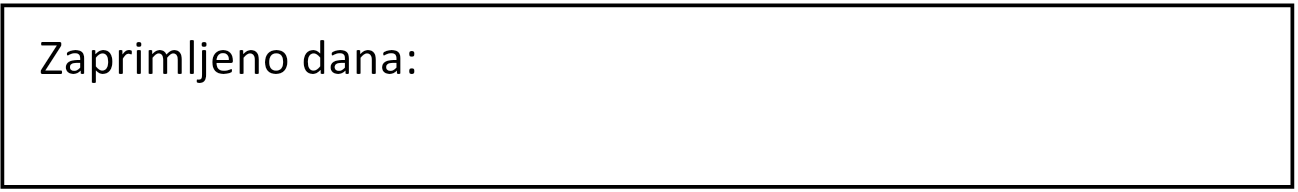 